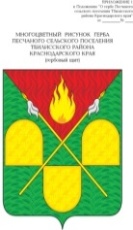 АДМИНИСТРАЦИЯ ПЕСЧАНОГО СЕЛЬСКОГО ПОСЕЛЕНИЯТБИЛИССКОГО РАЙОНАПОСТАНОВЛЕНИЕот 12.04.2023                                                                                                    № 19х. ПесчаныйОб исполнении бюджетаПесчаного сельского поселенияТбилисского района за первый квартал 2023 годаВ соответствии со статьей 264.6 Бюджетного кодекса Российской Федерации и статьями 4, 32 Положения о бюджетном процессе в Песчаном сельском поселении Тбилисского района, утвержденного решением совета Песчаного сельского поселения Тбилисского района от 20 марта 2020 года № 36, руководствуясь статьями 26, 78 Устава Песчаного сельского поселения Тбилисского района постановляю:Утвердить: Отчёт об исполнении бюджета Песчаного сельского поселения Тбилисского района за  первый квартал 2023 года по доходам в сумме 6 137 045,17  рублей и по расходам в сумме 2 701 639,68 рублей в том числе:- отчет об исполнении бюджета Песчаного сельского поселения Тбилисского района по кодам классификации доходов бюджетов за первый квартал 2023 года согласно приложению № 1;- отчет об исполнении бюджета Песчаного сельского поселения Тбилисского района по ведомственной структуре расходов за первый квартал 2023 года согласно приложению № 2;- отчет об исполнении бюджета Песчаного сельского поселения Тбилисского района по разделам и подразделам классификации расходов бюджетов за первый квартал 2023 года согласно приложению № 3;- отчет об исполнении по источникам финансирования дефицита бюджета Песчаного сельского поселения Тбилисского района по кодам классификации источников финансирования дефицитов бюджета за первый квартал 2023 года согласно приложению № 4;- отчет об исполнении краевых и муниципальных программ, утвержденных администрацией  Песчаного сельского поселения на 2023 год, за первый квартал 2023 года согласно приложению № 5.2. Ведущему специалисту администрации Песчаного сельского поселения Тбилисского района И.В. Гаращенко обеспечить опубликование настоящего решения в сетевом издании «Информационный портал Тбилисского района».3. Контроль за исполнением настоящего постановления  оставляю за собой4. Постановление вступает в силу с момента его подписания.Глава Песчаного сельскогопоселения Тбилисского района                                                   В.В. МишуровПРИЛОЖЕНИЕ  № 1УТВЕРЖДЕННОПРИЛОЖЕНИЕ  № 1УТВЕРЖДЕННОПРИЛОЖЕНИЕ  № 1УТВЕРЖДЕННОПРИЛОЖЕНИЕ  № 1УТВЕРЖДЕННОпостановлением администрации Песчаного сельского поселения Тбилисского районапостановлением администрации Песчаного сельского поселения Тбилисского районапостановлением администрации Песчаного сельского поселения Тбилисского районапостановлением администрации Песчаного сельского поселения Тбилисского районаОт 12.04.2023 года №19От 12.04.2023 года №19От 12.04.2023 года №19От 12.04.2023 года №19ОТЧЕТОТЧЕТОТЧЕТоб исполнении бюджета Песчаного сельского поселения Тбилисского района по кодам классификации доходов бюджетов за первый квартал 2023 годаоб исполнении бюджета Песчаного сельского поселения Тбилисского района по кодам классификации доходов бюджетов за первый квартал 2023 годаоб исполнении бюджета Песчаного сельского поселения Тбилисского района по кодам классификации доходов бюджетов за первый квартал 2023 годаоб исполнении бюджета Песчаного сельского поселения Тбилисского района по кодам классификации доходов бюджетов за первый квартал 2023 годаоб исполнении бюджета Песчаного сельского поселения Тбилисского района по кодам классификации доходов бюджетов за первый квартал 2023 годаоб исполнении бюджета Песчаного сельского поселения Тбилисского района по кодам классификации доходов бюджетов за первый квартал 2023 года(тыс. руб.)(тыс. руб.)(тыс. руб.)Наименование доходаКод по бюджетной классификацииУтвержденные бюджетные назначенияВсего исполненоОтклонения от плана, +/-% исполнения% исполнения% исполненияНАЛОГОВЫЕ И НЕНАЛОГОВЫЕ ДОХОДЫ000 00000 00 0000 0006692,102507,10-4185,0037,537,537,5НАЛОГОВЫЕ ДОХОДЫ100 00000 00 0000 0006692,102507,10-4185,0037,537,537,5НАЛОГИ НА ПРИБЫЛЬ101 00000 00 0000 000480,00-5,20-485,20-1,1-1,1-1,1Налог на доходы физических лиц101 02000 01 0000 110480,00-5,20-485,20-1,1-1,1-1,1НАЛОГИ НА ТОВАРЫ (РАБОТЫ, УСЛУГИ), РЕАЛИЗУЕМЫЕ НА ТЕРРИТОРИИ РОССИЙСКОЙ ФЕДЕРАЦИИ103 00000 00 0000 0001842,10495,27-1346,8326,926,926,9Акцизы по подакцизным товарам (продукции), производимым на территории Российской Федерации103 02000 01 0000 1101842,10495,27-1346,8326,926,926,9НАЛОГИ НА СОВОКУПНЫЙ ДОХОД105 00000 00 0000 0001890,001609,72-280,2885,285,285,2Единый сельскохозяйственный налог105 03000 01 0000 1101890,001609,72-280,2885,285,285,2НАЛОГИ НА ИМУЩЕСТВО106 00000 00 0000 0002480,00407,31-2072,6916,416,416,4Налог на имущество физических лиц106 01030 10 0000 110280,003,61-276,391,31,31,3Земельный налог106 06000 10 0000 1102200,00403,70-1796,3018,318,318,3БЕЗВОЗМЕЗДНЫЕ  ПЕРЕЧИСЛЕНИЯ200 00000 00 0000 0005691,003629,95-2061,0563,863,863,8Дотации бюджетам бюджетной системы Российской Федерации202 10000 00 0000 1505411,903608,80-1803,1066,766,766,7Дотации бюджетам сельских поселений на выравнивание бюджетной обеспеченности из бюджета субъекта Российской Федерации202 15001 10 0000 1504811,903608,80-1203,1075,075,075,0Дотации бюджетам сельских поселений на выравнивание бюджетной обеспеченности из бюджетов муниципальных районов202 16001 10 0000 150600,000,00-600,000,00,00,0Субсидии бюджетам бюджетной системы Российской Федерации (межбюджетные субсидии)202 20000 00 0000 150156,700,0-156,700,00,00,0Субсидии бюджетам сельских поселений на обеспечение развития и укрепления материально-технической базы домов культуры в населенных пунктах с числом жителей до 50 тысяч человек202 25467 10 0000 150156,700,00-156,700,00,00,0Субвенции бюджетам бюджетной системы Российской Федерации202 30000 00 0000 150122,4021,15-101,2517,317,317,3Субвенции бюджетам сельских поселений на выполнение передаваемых полномочий субъектов Российской Федерации202 30024 10 0000 1503,800,00-3,800,00,00,0Субвенции бюджетам сельских поселений на осуществление первичного воинского учета органами местного самоуправления поселения, муниципальных и городских округов202 35118 10 0000 150118,6021,15-97,4517,817,817,8ВСЕГО ДОХОДОВ850  0000 00 0000 00012383,106137,05-6246,0549,5649,5649,56Глава Песчаного сельского поселенияТбилисского районаВ.В. МишуровВ.В. МишуровПРИЛОЖЕНИЕ № 2ПРИЛОЖЕНИЕ № 2к постановлению администрации Песчаного сельского поселения Тбилисского районак постановлению администрации Песчаного сельского поселения Тбилисского районак постановлению администрации Песчаного сельского поселения Тбилисского районак постановлению администрации Песчаного сельского поселения Тбилисского районаОт 12.04.2023 года №19От 12.04.2023 года №19От 12.04.2023 года №19От 12.04.2023 года №19Отчет об исполнении бюджета Песчаного сельского поселения Тбилисского района по ведомственной структуре расходов за первый квартал 2023 годаОтчет об исполнении бюджета Песчаного сельского поселения Тбилисского района по ведомственной структуре расходов за первый квартал 2023 годаОтчет об исполнении бюджета Песчаного сельского поселения Тбилисского района по ведомственной структуре расходов за первый квартал 2023 годаОтчет об исполнении бюджета Песчаного сельского поселения Тбилисского района по ведомственной структуре расходов за первый квартал 2023 годаОтчет об исполнении бюджета Песчаного сельского поселения Тбилисского района по ведомственной структуре расходов за первый квартал 2023 годаОтчет об исполнении бюджета Песчаного сельского поселения Тбилисского района по ведомственной структуре расходов за первый квартал 2023 годаОтчет об исполнении бюджета Песчаного сельского поселения Тбилисского района по ведомственной структуре расходов за первый квартал 2023 годаОтчет об исполнении бюджета Песчаного сельского поселения Тбилисского района по ведомственной структуре расходов за первый квартал 2023 годаОтчет об исполнении бюджета Песчаного сельского поселения Тбилисского района по ведомственной структуре расходов за первый квартал 2023 годатыс. рублейтыс. рублейтыс. рублейтыс. рублейтыс. рублейтыс. рублейтыс. рублейтыс. рублейтыс. рублейНаименование главного распорядителя бюджетных средствКод по бюджетной классификацииКод по бюджетной классификацииКод по бюджетной классификацииКод по бюджетной классификацииУтвержденные бюджетные назначенияВсего исполненоОтклонения +/-% 
исполнения к годовому  плану Наименование главного распорядителя бюджетных средствКод главыФКРКЦСРКВРУтвержденные бюджетные назначенияВсего исполненоОтклонения +/-% 
исполнения к годовому  плану администрация Песчаного сельского поселения Тбилисского района992Общегосударственные вопросы99201007882,311677,69-6204,6321,28Функционирование высшего должностного лица органа местного самоуправления9920102664,530,00-664,530,00расходы на обеспечение функций высшего должностного лица99201025010000190121487,200,00-487,20 0,00 расходы на обеспечение функций высшего должностного лица99201025010000190129177,330,00-177,330,00Функционирование органов власти местного самоуправления99201042649,17496,77-2152,4118,75расходы на обеспечение функций органов местного самоуправления992010451100001901211866,59366,36-1500,2319,63расходы на обеспечение функций органов местного самоуправления99201045110000190129563,7188,45-475,2615,69расходы на обеспечение функций органов местного самоуправления99201045110000190244192,6039,50-153,1120,50расходы на обеспечение функций органов местного самоуправления9920104511000019085120,010,00-20,010,00расходы на обеспечение функций органов местного самоуправления992010451100001908532,462,460,00100,00субвенции на осуществление отдельных государственных полномочий по образованию и организации деятельности административных комиссий992010451200601902443,800,00-3,800,00Обеспечение деятельности финансовых, налоговых и таможенных органов и органов финансового (финансово-бюджетного) надзора99201068,202,05-6,1525,00передача полномочий по осуществлению внешнего муниципального финансового контроля контрольно-счетного органа992010652100200105408,202,05-6,1525,00Обеспечение проведение выборов в муниципальном образовании9920107326,60326,600,00100,00Обеспечение проведение выборов в муниципальном образовании99201075300010020880326,60326,600,00100,00Другие общегосударственные вопросы99201134233,81852,27-3381,5420,13расходы на обеспечение деятельности (оказание  услуг) муниципальных учреждений992011354100005901112913,08568,44-2344,6419,51расходы на обеспечение деятельности (оказание  услуг) муниципальных учреждений99201135410000590119906,78141,37-765,4115,59расходы на обеспечение деятельности (оказание  услуг) муниципальных учреждений99201135410000590244250,0088,75-161,2535,50расходы на обеспечение деятельности (оказание  услуг) муниципальных учреждений9920113541000059024750,009,60-40,4019,20расходы на обеспечение деятельности (оказание  услуг) муниципальных учреждений992011354100005908531,791,790,00100,00информатизация деятельности администрации Песчаного сельского поселения Тбилисского района9920113543001004024483,3637,52-45,8445,01компенсационные выплаты работникам ТОС Песчаного сельского поселения 9920113543001005012328,804,80-24,0016,67Национальная оборона9920200118,6021,15-97,4513,69Мобилизационная и вневойсковая подготовка 9920203118,6021,15-97,4513,69Субвенции на осуществление первичного воинского учета на территориях, где отсутствуют военные комиссариаты9920203550005118012191,0916,24-49,4117,83Субвенции на осуществление первичного воинского учета на территориях, где отсутствуют военные комиссариаты9920203550005118012927,514,91-17,9417,85Национальная экономика99204001615,0054,61-1560,393,38Дорожное хозяйство (дорожные фонды)99204091615,0054,61-1560,393,38Дорожная деятельность в отношении автомобильных дорог местного значения в границах населенных пунктов992040957101101102441314,8954,61-1260,284,15Дорожная деятельность в отношении автомобильных дорог местного значения в границах населенных пунктов (остатки прошлых лет)99204095710210110244300,110,00-300,110,00Жилищно-коммунальное хозяйство9920500321,61222,97-98,6469,33Коммунальное хозяйство9920502171,51171,510,00100,00субсидии на возмещение части затрат муниципальных унитарных предприятий99205025820210164811171,51171,510,00100,00Благоустройство9920503150,1051,46-98,6434,28Закупка энергетических ресурсов99205035830110172247150,1051,46-98,6434,28Культура, кинематография99208002634,19725,22-1908,9727,53Культура99208012634,19725,22-1908,9727,53расходы на обеспечение деятельности (оказания услуг) муниципальных учреждений992080160100005906111968,34600,00-1268,3130,48Передача полномочий по осуществлению библиотечного обслуживания99208016020020020540500,90125,22-336,0425,00МП «Укрепление материально-технической базы объектов культуры и досуга Песчаного сельского поселения Тбилисского района на 2022-2025 годы»992080171100L46702448,250,00-156,700,00МП «Укрепление материально-технической базы объектов культуры и досуга Песчаного сельского поселения Тбилисского района на 2022-2025 годы»992080171100L4670244156,700,00-156,700,00Средства массовой информации992120020,000,00-20,000,00Другие вопросы в области массовой информации992120420,000,00-20,000,00публикация в СМИ, изготовление НПА9921204620001026024420,000,00-20,000,00Обслуживание государственного  и муниципального долга99213001,500,00-1,500,00Обслуживание государственного внутреннего и муниципального долга99213011,500,00-1,500,00процентные платежи по муниципальному долгу (бюджетные кредиты)992130163200102707301,500,00-1,500,00Итого12593,212701,64-9891,5721,45ГлаваПесчаного сельского поселенияТбилисского районаВ.В. МишуровВ.В. МишуровПРИЛОЖЕНИЕ № 3ПРИЛОЖЕНИЕ № 3к постановлению администрации Песчаного сельского поселения Тбилисского районак постановлению администрации Песчаного сельского поселения Тбилисского районак постановлению администрации Песчаного сельского поселения Тбилисского районак постановлению администрации Песчаного сельского поселения Тбилисского районаОт 12.04.2023 года №19От 12.04.2023 года №19От 12.04.2023 года №19От 12.04.2023 года №19Отчет об исполнении бюджета Песчаного сельского поселения Тбилисского района по разделам и подразделам классификации расходов бюджетов за первый квартал 2023 годОтчет об исполнении бюджета Песчаного сельского поселения Тбилисского района по разделам и подразделам классификации расходов бюджетов за первый квартал 2023 годОтчет об исполнении бюджета Песчаного сельского поселения Тбилисского района по разделам и подразделам классификации расходов бюджетов за первый квартал 2023 годОтчет об исполнении бюджета Песчаного сельского поселения Тбилисского района по разделам и подразделам классификации расходов бюджетов за первый квартал 2023 годОтчет об исполнении бюджета Песчаного сельского поселения Тбилисского района по разделам и подразделам классификации расходов бюджетов за первый квартал 2023 годтыс. рублейтыс. рублейтыс. рублейтыс. рублейтыс. рублейНаименование  раздела, подразделаУтвержденные бюджетные назначенияВсего исполненоОтклонения +/-% 
исполнения к годовому  плану 0100 Общегосударственные вопросы7882,311677,69-6204,6321,280102 Функционирование высшего должностного лица органа местного самоуправления664,530,00-664,530,000104 Функционирование органов власти местного самоуправления2649,17496,77-2152,4118,750106 Обеспечение деятельности финансовых, налоговых и таможенных органов и органов финансового (финансово-бюджетного) надзора8,202,05-6,1525,000107 Обеспечение проведение выборов в муниципальном образовании326,60326,600,00100,000113 Другие общегосударственные вопросы4233,81852,27-3381,5420,130200 Национальная оборона118,6021,15-97,4513,690203 Мобилизационная и вневойсковая подготовка 118,6021,15-97,4513,690400 Национальная экономика3417,1554,61-1560,393,380409 Дорожное хозяйство (дорожные фонды)1615,0054,61-1560,393,380500 Жилищно-коммунальное хозяйство321,61222,97-98,6469,330502 Коммунальное хозяйство171,51171,510,00100,00503 Благоустройство 150,1051,,46-98,6434,280800 Культура, кинематография2634,19725,22-1908,9727,530801 Культура2634,19725,22-1908,9727,531200 Средства массовой информации20,000,00-20,000,001204 Другие вопросы в области массовой информации20,000,00-20,000,001301 Обслуживание государственного  и муниципального долга1,500,00-1,500,001301 процентные платежи по муниципальному долгу (бюджетные кредиты)1,500,00-1,500,00Итого12593,212701,64-9891,5721,45ГлаваПесчаного сельского поселенияТбилисского районаВ.В. МишуровВ.В. МишуровПРИЛОЖЕНИЕ № 4ПРИЛОЖЕНИЕ № 4ПРИЛОЖЕНИЕ № 4ПРИЛОЖЕНИЕ № 4ПРИЛОЖЕНИЕ № 4ПРИЛОЖЕНИЕ № 4ПРИЛОЖЕНИЕ № 4ПРИЛОЖЕНИЕ № 4УтвержденоУтвержденоУтвержденоУтвержденоУтвержденоУтвержденоУтвержденоУтвержденопостановлением администрации Песчаного сельского поселенияпостановлением администрации Песчаного сельского поселенияпостановлением администрации Песчаного сельского поселенияпостановлением администрации Песчаного сельского поселенияпостановлением администрации Песчаного сельского поселенияпостановлением администрации Песчаного сельского поселенияпостановлением администрации Песчаного сельского поселенияпостановлением администрации Песчаного сельского поселенияТбилисского районаТбилисского районаТбилисского районаТбилисского районаТбилисского районаТбилисского районаТбилисского районаТбилисского районаОт 12.04.2023 года №19От 12.04.2023 года №19От 12.04.2023 года №19От 12.04.2023 года №19От 12.04.2023 года №19От 12.04.2023 года №19От 12.04.2023 года №19От 12.04.2023 года №19Отчет об исполнении по источникам финансирования дефицита бюджета Песчаного сельского поселения Тбилисского района по кодам классификации источников финансирования дефицитов бюджета за первый квартал 2023 годаОтчет об исполнении по источникам финансирования дефицита бюджета Песчаного сельского поселения Тбилисского района по кодам классификации источников финансирования дефицитов бюджета за первый квартал 2023 годаОтчет об исполнении по источникам финансирования дефицита бюджета Песчаного сельского поселения Тбилисского района по кодам классификации источников финансирования дефицитов бюджета за первый квартал 2023 годаОтчет об исполнении по источникам финансирования дефицита бюджета Песчаного сельского поселения Тбилисского района по кодам классификации источников финансирования дефицитов бюджета за первый квартал 2023 годаОтчет об исполнении по источникам финансирования дефицита бюджета Песчаного сельского поселения Тбилисского района по кодам классификации источников финансирования дефицитов бюджета за первый квартал 2023 годаОтчет об исполнении по источникам финансирования дефицита бюджета Песчаного сельского поселения Тбилисского района по кодам классификации источников финансирования дефицитов бюджета за первый квартал 2023 годаОтчет об исполнении по источникам финансирования дефицита бюджета Песчаного сельского поселения Тбилисского района по кодам классификации источников финансирования дефицитов бюджета за первый квартал 2023 годаОтчет об исполнении по источникам финансирования дефицита бюджета Песчаного сельского поселения Тбилисского района по кодам классификации источников финансирования дефицитов бюджета за первый квартал 2023 годаОтчет об исполнении по источникам финансирования дефицита бюджета Песчаного сельского поселения Тбилисского района по кодам классификации источников финансирования дефицитов бюджета за первый квартал 2023 годаОтчет об исполнении по источникам финансирования дефицита бюджета Песчаного сельского поселения Тбилисского района по кодам классификации источников финансирования дефицитов бюджета за первый квартал 2023 годаОтчет об исполнении по источникам финансирования дефицита бюджета Песчаного сельского поселения Тбилисского района по кодам классификации источников финансирования дефицитов бюджета за первый квартал 2023 годаОтчет об исполнении по источникам финансирования дефицита бюджета Песчаного сельского поселения Тбилисского района по кодам классификации источников финансирования дефицитов бюджета за первый квартал 2023 годаОтчет об исполнении по источникам финансирования дефицита бюджета Песчаного сельского поселения Тбилисского района по кодам классификации источников финансирования дефицитов бюджета за первый квартал 2023 годаОтчет об исполнении по источникам финансирования дефицита бюджета Песчаного сельского поселения Тбилисского района по кодам классификации источников финансирования дефицитов бюджета за первый квартал 2023 годаОтчет об исполнении по источникам финансирования дефицита бюджета Песчаного сельского поселения Тбилисского района по кодам классификации источников финансирования дефицитов бюджета за первый квартал 2023 годаОтчет об исполнении по источникам финансирования дефицита бюджета Песчаного сельского поселения Тбилисского района по кодам классификации источников финансирования дефицитов бюджета за первый квартал 2023 годаОтчет об исполнении по источникам финансирования дефицита бюджета Песчаного сельского поселения Тбилисского района по кодам классификации источников финансирования дефицитов бюджета за первый квартал 2023 годатыс.рублейНаименование и код источников финансированияНаименование и код источников финансированияНаименование и код источников финансированияНаименование и код источников финансированияНаименование и код источников финансированияКод бюджетной классификации источников финансирования  дефицита бюджетаКод бюджетной классификации источников финансирования  дефицита бюджетаКод бюджетной классификации источников финансирования  дефицита бюджетаКод бюджетной классификации источников финансирования  дефицита бюджетаУтвержденные бюджетные назначенияУтвержденные бюджетные назначенияУтвержденные бюджетные назначенияУтвержденные бюджетные назначенияВсего исполненоОтклонения +/-Отклонения +/-% исполнения% исполненияНаименование и код источников финансированияНаименование и код источников финансированияНаименование и код источников финансированияНаименование и код источников финансированияНаименование и код источников финансированияКод бюджетной классификации источников финансирования  дефицита бюджетаКод бюджетной классификации источников финансирования  дефицита бюджетаКод бюджетной классификации источников финансирования  дефицита бюджетаКод бюджетной классификации источников финансирования  дефицита бюджетаУтвержденные бюджетные назначенияУтвержденные бюджетные назначенияУтвержденные бюджетные назначенияУтвержденные бюджетные назначенияВсего исполненоОтклонения +/-Отклонения +/-% исполнения% исполненияНаименование и код источников финансированияНаименование и код источников финансированияНаименование и код источников финансированияНаименование и код источников финансированияНаименование и код источников финансированияКод бюджетной классификации источников финансирования  дефицита бюджетаКод бюджетной классификации источников финансирования  дефицита бюджетаКод бюджетной классификации источников финансирования  дефицита бюджетаКод бюджетной классификации источников финансирования  дефицита бюджетаУтвержденные бюджетные назначенияУтвержденные бюджетные назначенияУтвержденные бюджетные назначенияУтвержденные бюджетные назначенияВсего исполненоОтклонения +/-Отклонения +/-% исполнения% исполненияПолучение  кредитов от других бюджетов бюджетной системы Российской федерации бюджетами сельских поселений в валюте Российской ФедерацииПолучение  кредитов от других бюджетов бюджетной системы Российской федерации бюджетами сельских поселений в валюте Российской ФедерацииПолучение  кредитов от других бюджетов бюджетной системы Российской федерации бюджетами сельских поселений в валюте Российской ФедерацииПолучение  кредитов от других бюджетов бюджетной системы Российской федерации бюджетами сельских поселений в валюте Российской ФедерацииПолучение  кредитов от других бюджетов бюджетной системы Российской федерации бюджетами сельских поселений в валюте Российской Федерации992 0102 0100 10 000 710992 0102 0100 10 000 710992 0102 0100 10 000 710992 0102 0100 10 000 710260,00260,00260,00260,000,00-260,00-260,000,000,00Погашение бюджетами сельских поселений кредитов от других бюджетов бюджетной системы Российской Федерации в валюте Российской ФедерацииПогашение бюджетами сельских поселений кредитов от других бюджетов бюджетной системы Российской Федерации в валюте Российской ФедерацииПогашение бюджетами сельских поселений кредитов от других бюджетов бюджетной системы Российской Федерации в валюте Российской ФедерацииПогашение бюджетами сельских поселений кредитов от других бюджетов бюджетной системы Российской Федерации в валюте Российской ФедерацииПогашение бюджетами сельских поселений кредитов от других бюджетов бюджетной системы Российской Федерации в валюте Российской Федерации 992 0103 0100 10 0000 810 992 0103 0100 10 0000 810 992 0103 0100 10 0000 810 992 0103 0100 10 0000 810-350,00-350,00-350,00-350,000,00-350,00-350,000,000,00Погашение бюджетами сельских поселений кредитов от других бюджетов бюджетной системы Российской Федерации в валюте Российской ФедерацииПогашение бюджетами сельских поселений кредитов от других бюджетов бюджетной системы Российской Федерации в валюте Российской ФедерацииПогашение бюджетами сельских поселений кредитов от других бюджетов бюджетной системы Российской Федерации в валюте Российской ФедерацииПогашение бюджетами сельских поселений кредитов от других бюджетов бюджетной системы Российской Федерации в валюте Российской ФедерацииПогашение бюджетами сельских поселений кредитов от других бюджетов бюджетной системы Российской Федерации в валюте Российской Федерации 992 0103 0100 10 0000 810 992 0103 0100 10 0000 810 992 0103 0100 10 0000 810 992 0103 0100 10 0000 810-350,00-350,00-350,00-350,000,00-350,00-350,000,000,00Увеличение прочих остатков денежных средств бюджета сельских поселенийУвеличение прочих остатков денежных средств бюджета сельских поселенийУвеличение прочих остатков денежных средств бюджета сельских поселенийУвеличение прочих остатков денежных средств бюджета сельских поселенийУвеличение прочих остатков денежных средств бюджета сельских поселений992 0105 0201 10 0000 510992 0105 0201 10 0000 510992 0105 0201 10 0000 510992 0105 0201 10 0000 510-12643,10-12643,10-12643,10-12643,10-6372,966270,146270,1450,4150,41Увеличение прочих остатков денежных средств бюджета сельских поселенийУвеличение прочих остатков денежных средств бюджета сельских поселенийУвеличение прочих остатков денежных средств бюджета сельских поселенийУвеличение прочих остатков денежных средств бюджета сельских поселенийУвеличение прочих остатков денежных средств бюджета сельских поселений992 0105 0201 10 0000 510992 0105 0201 10 0000 510992 0105 0201 10 0000 510992 0105 0201 10 0000 510-12643,10-12643,10-12643,10-12643,10-6372,966270,146270,1450,4150,41Уменьшение прочих остатков денежных средств бюджета сельских поселенийУменьшение прочих остатков денежных средств бюджета сельских поселенийУменьшение прочих остатков денежных средств бюджета сельских поселенийУменьшение прочих остатков денежных средств бюджета сельских поселенийУменьшение прочих остатков денежных средств бюджета сельских поселений992 0105 0201 10 0000 610992 0105 0201 10 0000 610992 0105 0201 10 0000 610992 0105 0201 10 0000 61012943,2112943,2112943,2112943,212937,55-10005,66-10005,6622,7022,70Уменьшение прочих остатков денежных средств бюджета сельских поселенийУменьшение прочих остатков денежных средств бюджета сельских поселенийУменьшение прочих остатков денежных средств бюджета сельских поселенийУменьшение прочих остатков денежных средств бюджета сельских поселенийУменьшение прочих остатков денежных средств бюджета сельских поселений992 0105 0201 10 0000 610992 0105 0201 10 0000 610992 0105 0201 10 0000 610992 0105 0201 10 0000 61012943,2112943,2112943,2112943,212937,55-10005,66-10005,6622,7022,70ВСЕГО ИСТОЧНИКОВВСЕГО ИСТОЧНИКОВВСЕГО ИСТОЧНИКОВВСЕГО ИСТОЧНИКОВВСЕГО ИСТОЧНИКОВ210,11210,11210,11210,11-3435,41-3645,52-3645,52-1635,05-1635,05Глава Песчаного сельского поселенияГлава Песчаного сельского поселенияГлава Песчаного сельского поселенияГлава Песчаного сельского поселенияГлава Песчаного сельского поселенияТбилисского районаТбилисского районаТбилисского районаТбилисского районаТбилисского районаВ.В. МишуровВ.В. МишуровВ.В. МишуровПРИЛОЖЕНИЕ № 5ПРИЛОЖЕНИЕ № 5ПРИЛОЖЕНИЕ № 5ПРИЛОЖЕНИЕ № 5ПРИЛОЖЕНИЕ № 5ПРИЛОЖЕНИЕ № 5ПРИЛОЖЕНИЕ № 5ПРИЛОЖЕНИЕ № 5ПРИЛОЖЕНИЕ № 5УтвержденоУтвержденоУтвержденоУтвержденоУтвержденоУтвержденоУтвержденоУтвержденоУтвержденопостановлением администрации Песчаного сельского поселенияпостановлением администрации Песчаного сельского поселенияпостановлением администрации Песчаного сельского поселенияпостановлением администрации Песчаного сельского поселенияпостановлением администрации Песчаного сельского поселенияпостановлением администрации Песчаного сельского поселенияпостановлением администрации Песчаного сельского поселенияпостановлением администрации Песчаного сельского поселенияпостановлением администрации Песчаного сельского поселенияТбилисского районаТбилисского районаТбилисского районаТбилисского районаТбилисского районаТбилисского районаТбилисского районаТбилисского районаТбилисского районаОт 12.04.2023 года №19От 12.04.2023 года №19От 12.04.2023 года №19От 12.04.2023 года №19От 12.04.2023 года №19От 12.04.2023 года №19От 12.04.2023 года №19От 12.04.2023 года №19От 12.04.2023 года №19Отчет об исполнении муниципальных программ, утвержденных администрацией  Песчаного сельского поселения Тбилисского района на 2023 год за первый квартал 2023 годаОтчет об исполнении муниципальных программ, утвержденных администрацией  Песчаного сельского поселения Тбилисского района на 2023 год за первый квартал 2023 годаОтчет об исполнении муниципальных программ, утвержденных администрацией  Песчаного сельского поселения Тбилисского района на 2023 год за первый квартал 2023 годаОтчет об исполнении муниципальных программ, утвержденных администрацией  Песчаного сельского поселения Тбилисского района на 2023 год за первый квартал 2023 годаОтчет об исполнении муниципальных программ, утвержденных администрацией  Песчаного сельского поселения Тбилисского района на 2023 год за первый квартал 2023 годаОтчет об исполнении муниципальных программ, утвержденных администрацией  Песчаного сельского поселения Тбилисского района на 2023 год за первый квартал 2023 годаОтчет об исполнении муниципальных программ, утвержденных администрацией  Песчаного сельского поселения Тбилисского района на 2023 год за первый квартал 2023 годаОтчет об исполнении муниципальных программ, утвержденных администрацией  Песчаного сельского поселения Тбилисского района на 2023 год за первый квартал 2023 годаОтчет об исполнении муниципальных программ, утвержденных администрацией  Песчаного сельского поселения Тбилисского района на 2023 год за первый квартал 2023 годаОтчет об исполнении муниципальных программ, утвержденных администрацией  Песчаного сельского поселения Тбилисского района на 2023 год за первый квартал 2023 годаОтчет об исполнении муниципальных программ, утвержденных администрацией  Песчаного сельского поселения Тбилисского района на 2023 год за первый квартал 2023 годаОтчет об исполнении муниципальных программ, утвержденных администрацией  Песчаного сельского поселения Тбилисского района на 2023 год за первый квартал 2023 годаОтчет об исполнении муниципальных программ, утвержденных администрацией  Песчаного сельского поселения Тбилисского района на 2023 год за первый квартал 2023 годаОтчет об исполнении муниципальных программ, утвержденных администрацией  Песчаного сельского поселения Тбилисского района на 2023 год за первый квартал 2023 годаОтчет об исполнении муниципальных программ, утвержденных администрацией  Песчаного сельского поселения Тбилисского района на 2023 год за первый квартал 2023 годаОтчет об исполнении муниципальных программ, утвержденных администрацией  Песчаного сельского поселения Тбилисского района на 2023 год за первый квартал 2023 годаОтчет об исполнении муниципальных программ, утвержденных администрацией  Песчаного сельского поселения Тбилисского района на 2023 год за первый квартал 2023 годатыс. руб.№ п/пНаименование муниципальной программыНаименование муниципальной программыНаименование муниципальной программыНаименование муниципальной программыНаименование муниципальной программыНаименование муниципальной программыИсточник финансированияИсточник финансированияИсточник финансирования№ поста-новленияУтверждено на 2022 годУтверждено на 2022 годУтверждено на 2022 годУтверждено на 2022 годИсполнено% исполнения% исполнения1Муниципальная программа «Укрепление материально- технической базы объектов культуры и досуга Песчаного сельского поселения Тбилисского района на 2021-2025 годы»Муниципальная программа «Укрепление материально- технической базы объектов культуры и досуга Песчаного сельского поселения Тбилисского района на 2021-2025 годы»Муниципальная программа «Укрепление материально- технической базы объектов культуры и досуга Песчаного сельского поселения Тбилисского района на 2021-2025 годы»Муниципальная программа «Укрепление материально- технической базы объектов культуры и досуга Песчаного сельского поселения Тбилисского района на 2021-2025 годы»Муниципальная программа «Укрепление материально- технической базы объектов культуры и досуга Песчаного сельского поселения Тбилисского района на 2021-2025 годы»Муниципальная программа «Укрепление материально- технической базы объектов культуры и досуга Песчаного сельского поселения Тбилисского района на 2021-2025 годы»местный бюджетместный бюджетместный бюджет58,258,258,258,250,000,00,01Муниципальная программа «Укрепление материально- технической базы объектов культуры и досуга Песчаного сельского поселения Тбилисского района на 2021-2025 годы»Муниципальная программа «Укрепление материально- технической базы объектов культуры и досуга Песчаного сельского поселения Тбилисского района на 2021-2025 годы»Муниципальная программа «Укрепление материально- технической базы объектов культуры и досуга Песчаного сельского поселения Тбилисского района на 2021-2025 годы»Муниципальная программа «Укрепление материально- технической базы объектов культуры и досуга Песчаного сельского поселения Тбилисского района на 2021-2025 годы»Муниципальная программа «Укрепление материально- технической базы объектов культуры и досуга Песчаного сельского поселения Тбилисского района на 2021-2025 годы»Муниципальная программа «Укрепление материально- технической базы объектов культуры и досуга Песчаного сельского поселения Тбилисского района на 2021-2025 годы»краевой бюджеткраевой бюджеткраевой бюджет5156,70156,70156,70156,700,000,000,00ИТОГОИТОГОИТОГОИТОГОИТОГОИТОГОИТОГОИТОГОИТОГОИТОГОИТОГО164,95164,95164,95164,950,000,00,0Глава Песчаного сельского поселенияТбилисского района Глава Песчаного сельского поселенияТбилисского района Глава Песчаного сельского поселенияТбилисского района Глава Песчаного сельского поселенияТбилисского района Глава Песчаного сельского поселенияТбилисского района Глава Песчаного сельского поселенияТбилисского района В.В. МишуровВ.В. МишуровВ.В. МишуровВ.В. МишуровВ.В. МишуровВ.В. Мишуров